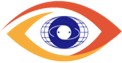 天津市视网膜功能与疾病重点实验室自主与开放课题申 请 书项目名称 ：                                                           申请人姓名：                                                          申请人单位：                                                          学科方向 ：                                                                                                                   联系电话 ：                                                                                                                     电子邮箱 ：                                                                                    申报日期 ：                                                                                   天津市视网膜功能与疾病重点实验室基本信息资金预算表金额单位：万元报告正文正文：参照以下提纲撰写，要求内容翔实、清晰，层次分明，标题突出。请勿删除或改动下述提纲标题及括号中的文字。（一）立项依据与研究内容：1．项目的立项依据（研究意义、国内外研究现状及发展动态分析，需结合科学研究发展趋势来论述科学意义；或结合国民经济和社会发展中迫切需要解决的关键科技问题来论述其应用前景。附主要参考文献目录）；2．项目的研究内容、研究目标，以及拟解决的关键科学问题（此部分为重点阐述内容）；3．拟采取的研究方案及可行性分析（包括研究方法、技术路线、实验手段、关键技术等说明）；4．本项目的特色与创新之处；5．年度研究计划及预期研究结果（包括拟组织的重要学术交流活动、国际合作与交流计划等）。（二）研究基础与工作条件1．研究基础（与本项目相关的研究工作积累和已取得的研究工作成绩）；2．工作条件（包括已具备的实验条件，尚缺少的实验条件和拟解决的途径。）；3．正在承担的与本项目相关的科研项目情况（申请人正在承担的与本项目相关的科研项目情况）；4. 承担的研究所科研基金的完成情况（包括是否完成，利用研究所基金发表的文章）个人简历（研究经历、科研成果等）项目负责人承诺：天津市视网膜功能与疾病重点实验室意见科教科审批意见 单位审批意见申请人信息申请人信息申请人信息姓	名姓	名姓	名性别性别出生年月民族民族申请人信息申请人信息申请人信息学	位学	位学	位职称职称每年工作时间（月）每年工作时间（月）每年工作时间（月）申请人信息申请人信息申请人信息电	话电	话电	话电子邮箱电子邮箱电子邮箱申请人信息申请人信息申请人信息主 要 研 究 领 域主 要 研 究 领 域主 要 研 究 领 域主 要 研 究 领 域主 要 研 究 领 域项目基本信息项目基本信息项目基本信息项目名称项目名称项目基本信息项目基本信息项目基本信息英文名称英文名称项目基本信息项目基本信息项目基本信息项目类型项目类型□青年项目                 □面上项目□青年项目                 □面上项目□青年项目                 □面上项目□青年项目                 □面上项目□青年项目                 □面上项目□青年项目                 □面上项目□青年项目                 □面上项目□青年项目                 □面上项目□青年项目                 □面上项目□青年项目                 □面上项目□青年项目                 □面上项目□青年项目                 □面上项目□青年项目                 □面上项目□青年项目                 □面上项目项目基本信息项目基本信息项目基本信息项目性质项目性质□自主研究课题             □开放课题□自主研究课题             □开放课题□自主研究课题             □开放课题□自主研究课题             □开放课题□自主研究课题             □开放课题□自主研究课题             □开放课题□自主研究课题             □开放课题□自主研究课题             □开放课题□自主研究课题             □开放课题□自主研究课题             □开放课题□自主研究课题             □开放课题□自主研究课题             □开放课题□自主研究课题             □开放课题□自主研究课题             □开放课题项目基本信息项目基本信息项目基本信息研究期限研究期限中文关键词中文关键词中文关键词中文关键词中文关键词英文关键词英文关键词英文关键词英文关键词英文关键词课题组主要成员基本情况姓名姓名年龄年龄年龄职称职称职称学位学位课题中承担的工作内容课题中承担的工作内容课题中承担的工作内容课题中承担的工作内容签名签名课题组主要成员基本情况课题组主要成员基本情况课题组主要成员基本情况课题组主要成员基本情况课题组主要成员基本情况课题组主要成员基本情况课题组主要成员基本情况中文摘要英文摘要序号科目名称金额序号(1)(2)1项目直接费用合计21、 设备费3(1)设备购置费4(2)设备试制费5(3)设备升级改造与租赁费62、 材料费73、 测试化验加工费84、 燃料动力费95、 差旅/会议/国际合作与交流费106、 出版/文献/信息传播/知识产权事务费117、 劳务费128、 专家咨询费139、 其他支出我保证申请书内容的真实性，不存在知识产权争议。如果获得项目资助，我将履行项目负责人职责，严格遵守天津市视网膜功能与疾病重点实验室自主与开放课题有关规定，切实保证研究工作时间，认真开展工作，按时报送年度执行报告，按时结题。若填报失实或违反规定，本人将承担全部责任。如遇重大事项，将及时向科教科履行报告程序。签字：                                                                                                                                                         年       月       日 对申请项目的学术性、先进性、经费预算的合理性等签署具体意见天津市视网膜功能与疾病重点实验室负责人（签章）：                                                                                                                                                                     年       月       日                                    科教部门（签章）：                                                   年      月      日             单位（公章）：                                             年      月      日